Запросо предоставлении разъяснений.08.05.2015  года на официальном сайте РФ для размещения информации о размещении заказов на поставки товаров, выполнение работ, оказание услуг http://zakupki.gov.ru был размещён заказ № 0187300005815000224   на поставку хозяйственных товаров для нужд Муниципального бюджетного общеобразовательного учреждения «СОШ №2». Закупка была объявлена в форме аукциона в электронной форме. Запрос на разъяснение:Прошу вас разъяснить пункт один технического задания: Полотенца бумажные. В описании объекта закупки указано: Полотенце бумажное. Двуслойные с теснением, сложение (ZZ). Размер листа не менее 23*23 см. Белого цвета. В упаковке не менее 2 рулонов. В рулоне не менее 50 листов. Сложение ZZ бумажных полотенец представляет собой некоторое количество бумажных полотенец формирующих стопку листов, . каждый из листов сложен в виде буквы Z, один из краев которого совмещен со следующим, что обеспечивает полистовой отбор. Таким образом данная форма сложения упаковывается в пачки и не может выпускать в рулонах . Считаем характеристики указанные в техническом задании взаимоисключающими. Просим уточнить должны ли полотенца быть ZZ сложения в пачках или должны быть листовые полотенца в рулонеРазъяснения положений документации от 15.05.2015г. на размещенный заказ № 0187300005815000224 на поставку хозяйственных товаровдля нужд Муниципального бюджетного общеобразовательного учреждения «СОШ №2»В техническое задание аукциона в электронной форме будут внесены изменения.Директор  школы                                                                                                  И.А. ЕфремоваИсполнитель:Специалист по закупкамНикулина Оксана Александровна8(34675)2-58-69Управление образованияадминистрации города ЮгорскаМуниципальное бюджетное общеобразовательное учреждение «Средняя общеобразовательная школа № 2»Мира ул.,  д. 85,  г. Югорск,  628260, Ханты-Мансийский автономный округ- Югра, Тюменская область,Тел./ факс (34675) 7-02-62E -  mail:  yugorskschool2@mail.ru  ОКПО 40781326, ИНН/КПП 8622002625/86220100115.05.2015 г.   №___626____ 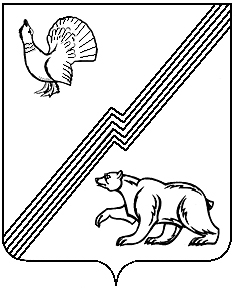 